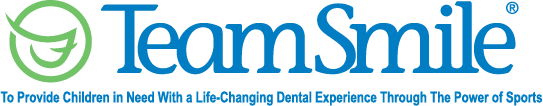                Tampa Bay Buccaneers Program                              July 29, 2023         Location of Dental Clinic: Raymond James Stadium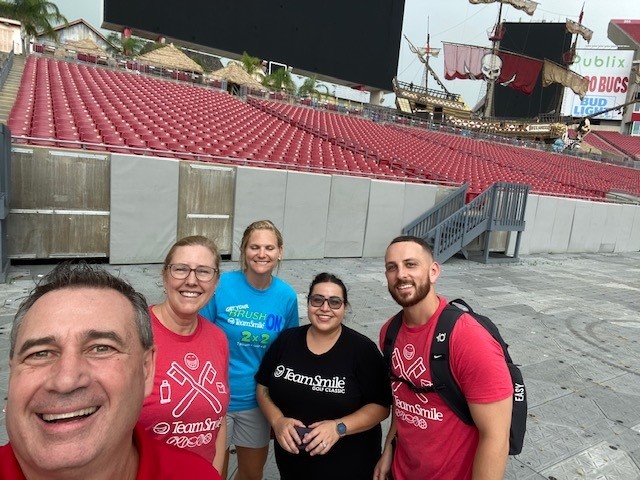 Total Preventative Care & Education Provided                 $53,919Average Dental Care & Oral Health Education per patient visiting Program         $494.66Sponsored by:    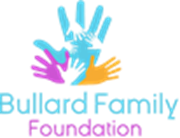 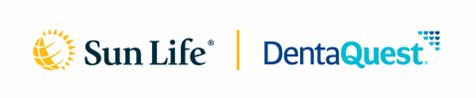 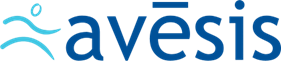 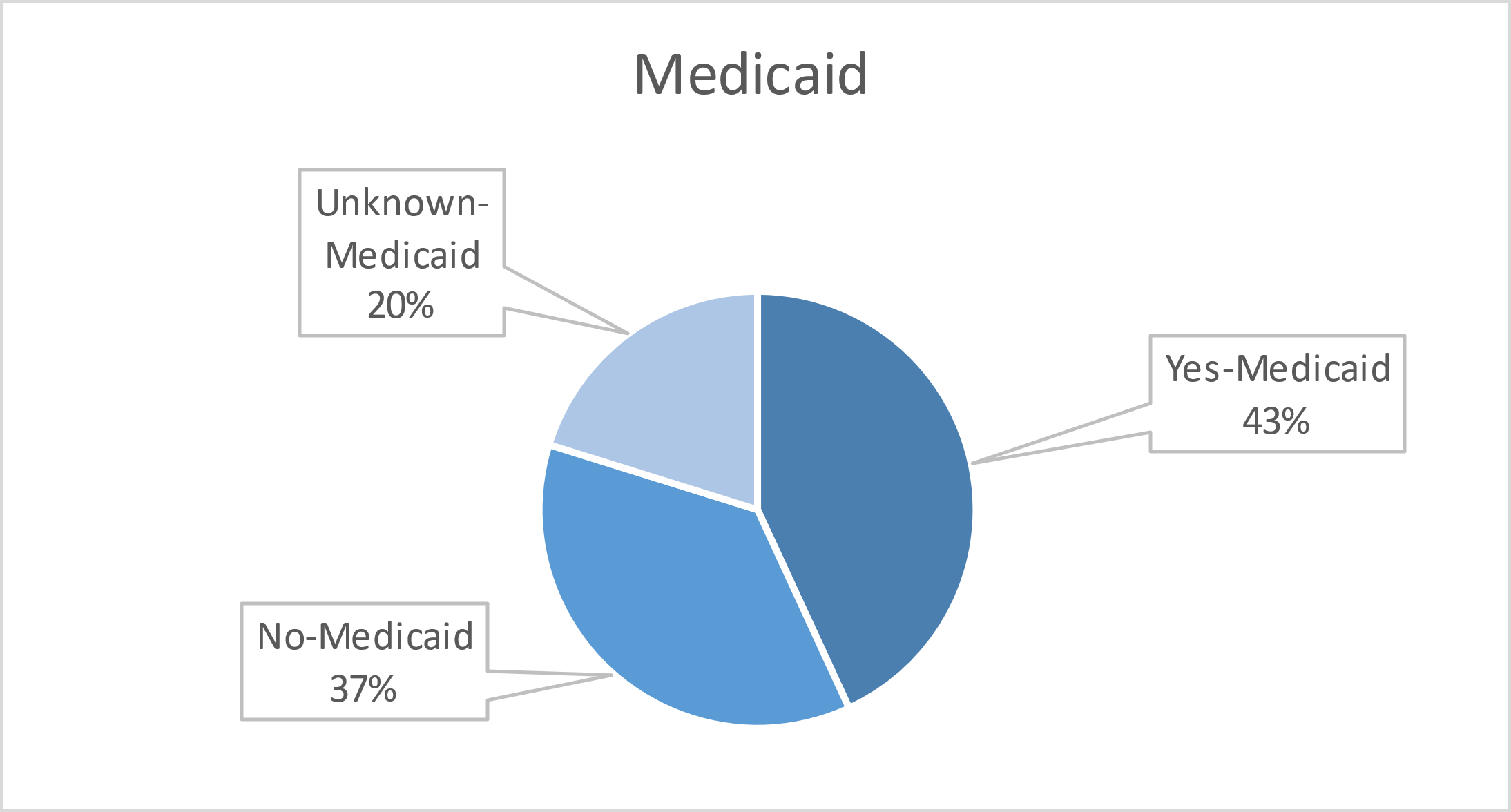 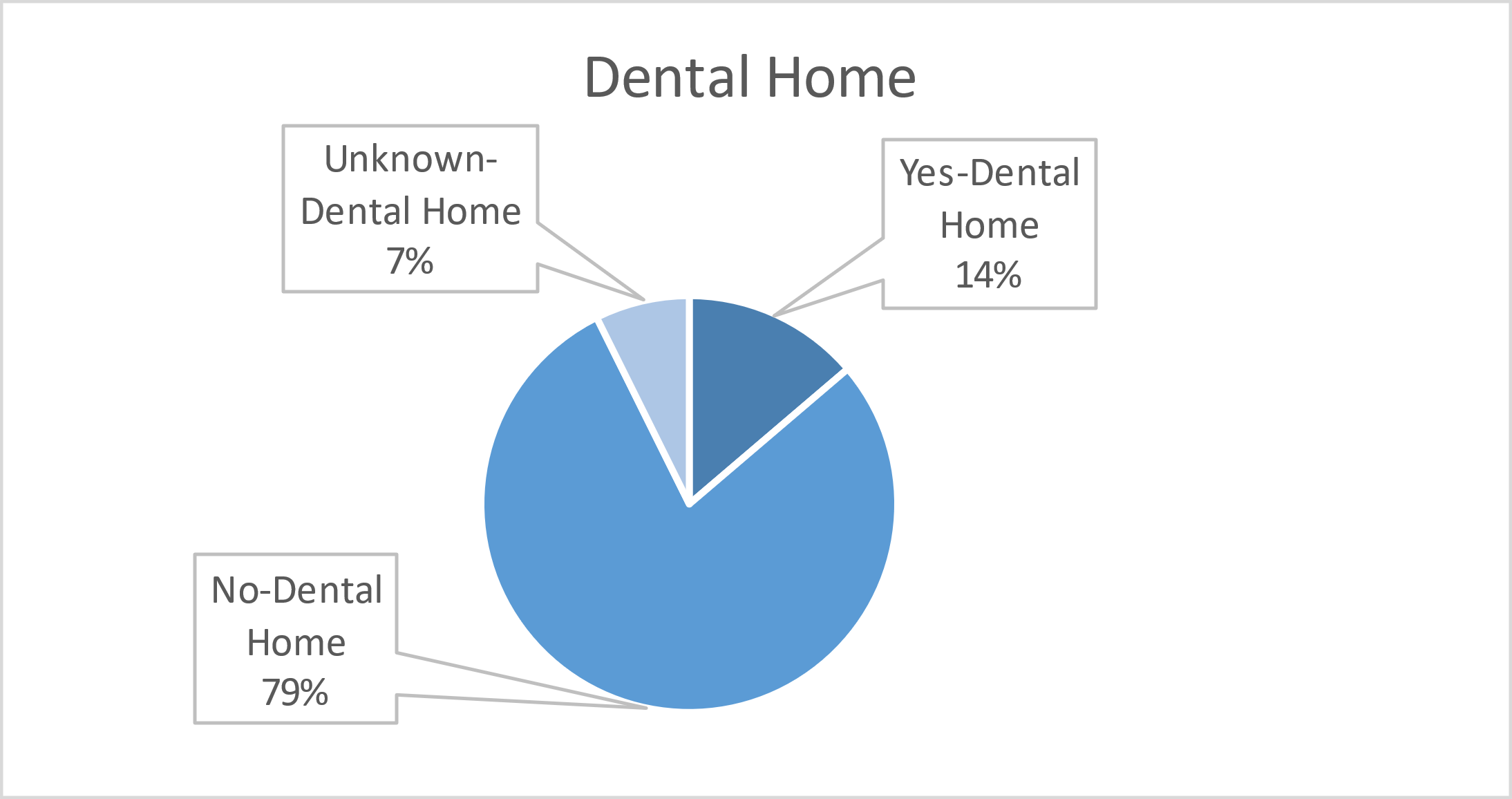 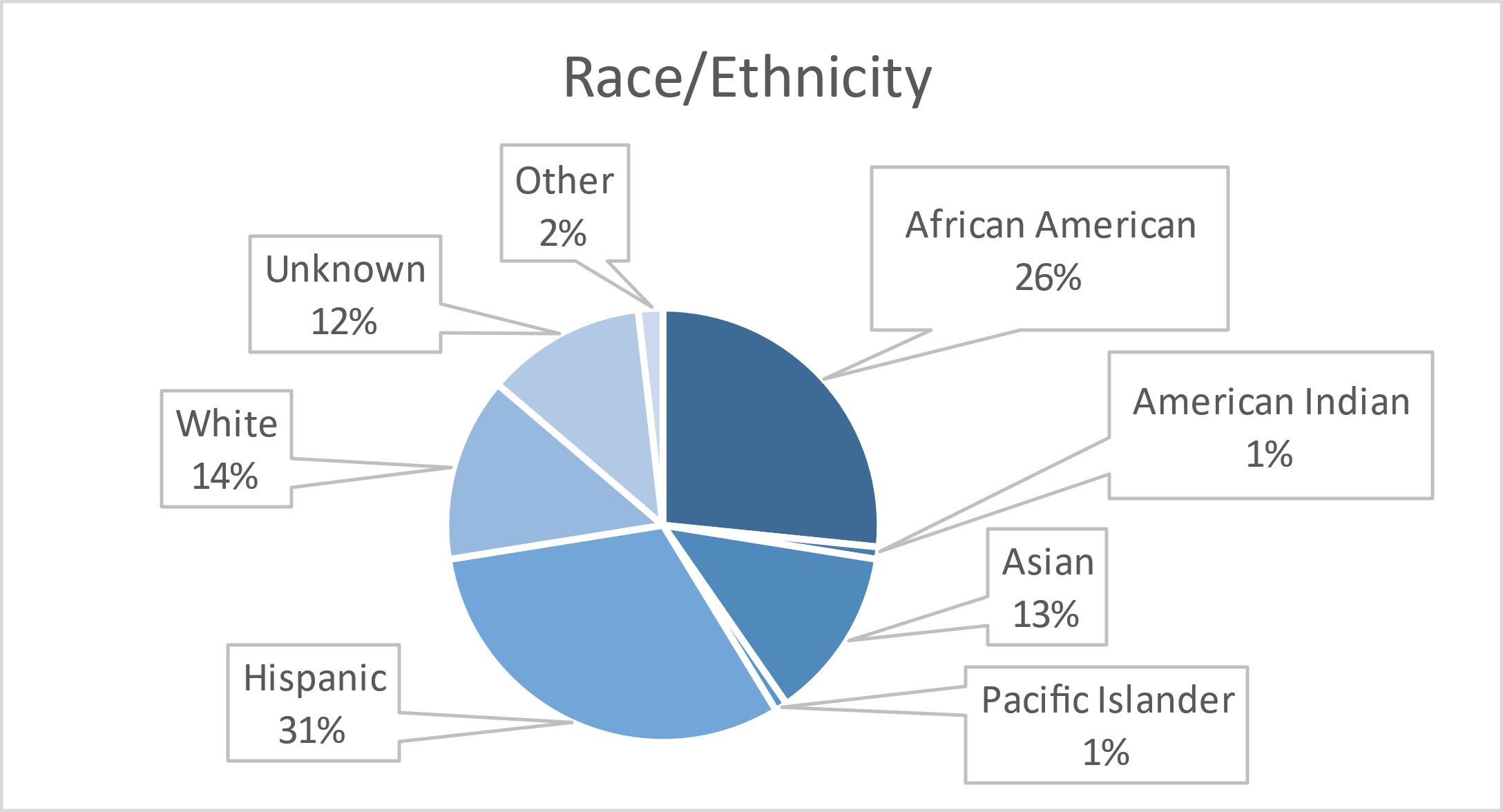 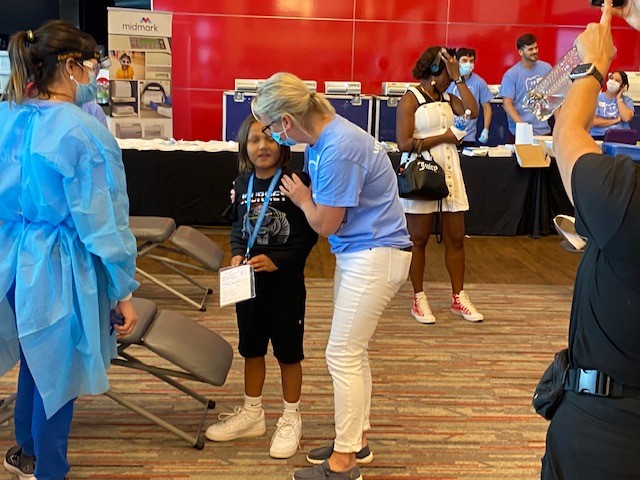 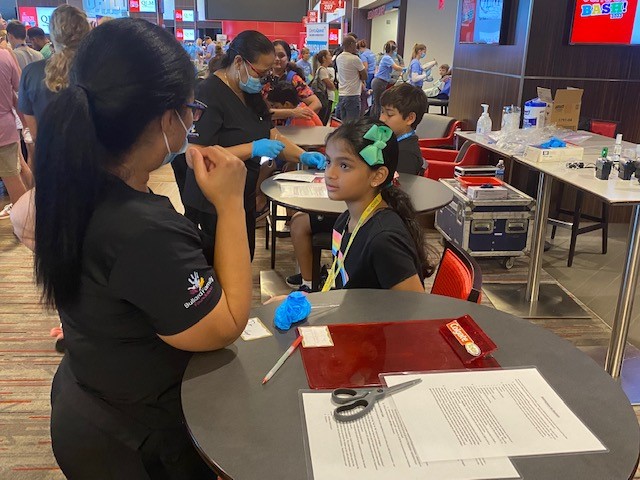 Volunteers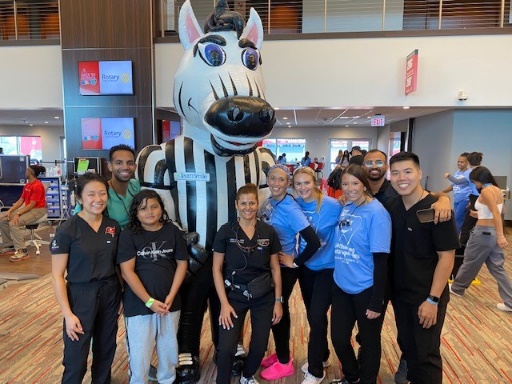 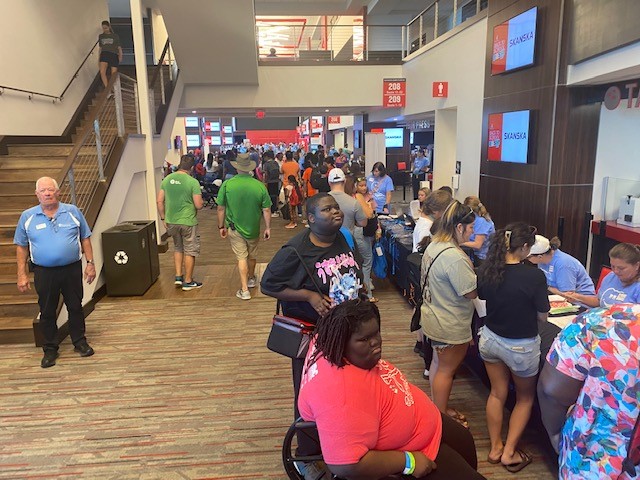 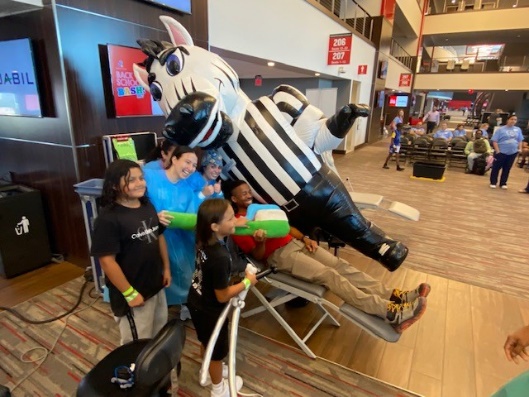 Thank you to our volunteers for your time and talents.                                    Signed up                                       Attended 68%    Of the volunteers that signed up through our website attended the event. Services         Total Value: $53,919	           Dental Services: $49,824           Education:  $4,905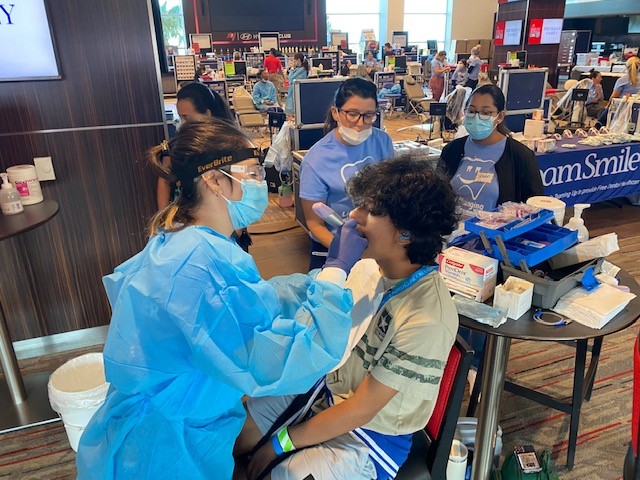 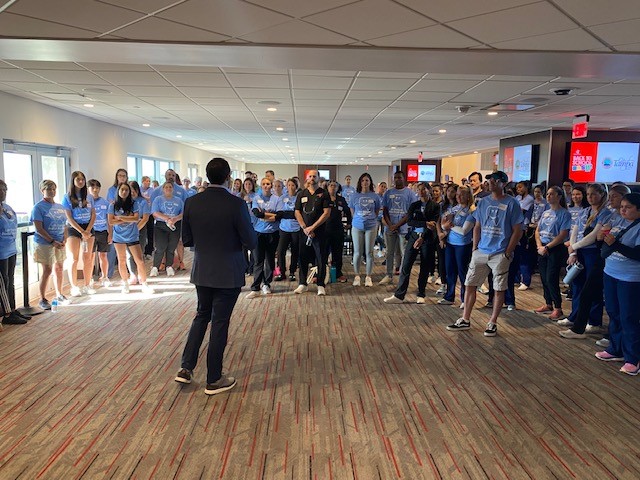 Dentists1817Hygienists2014Dental Assistants189Dental Students2521General Volunteers5536Total Volunteers13697Screenings106X-Rays234Prophy Cleanings73Fluoride Varnish58Sealants 167Fillings 30  Extractions15Silver diamine fluoride6Oral Health Education109